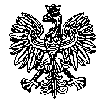 KOMENDA  WOJEWÓDZKA  POLICJIz siedzibą w RadomiuSekcja Zamówień Publicznych	ul. 11 Listopada 37/59,      26-600 Radomtel. 47 701 31 03		tel. 47 701 20 07    Radom, dnia 23.05.2024r.    Egz. poj.ZP – 1370 /24								 WYKONAWCYInformacja o UNIEWAŻNIENIU na zadanie nr 2, 3, 4, 5, 7, 8, 9, 10, 11 i 15 dotyczy postępowania o udzielenie zamówienia publicznego ogłoszonego na usługi
w trybie podstawowym z możliwością prowadzenia negocjacji, na podstawie art. 275 pkt 2
ustawy Prawo zamówień publicznych w przedmiocie zamówienia: Usługa  parkowania/przechowywania pojazdów/rzeczy zabezpieczonych przez Policję i na jej koszt oraz innych pojazdów zleconych przez Policję do prowadzonych postępowańNr sprawy 19 /24 Nr wewnętrzny postępowania 19 /24 ( ID 920636 )Nr ogłoszenia o zamówieniu w BZP: 2024/BZP 00301601/01 z dnia 25.04.2024 rokuZamawiający - Komenda Wojewódzka Policji z siedzibą w Radomiu, działając na podstawie art. 260  ust. 1 i 2 ustawy z dnia 11 września 2019r. Prawo zamówień publicznych ( Dz. U. z 2023r. poz.1605 i 1720 z późn. zm. ) zawiadamia, że przedmiotowe postępowanie zostało unieważnione na niżej wymienione zadanie:  Zadanie nr 2 – KMP Płock, CBŚP o/Płock		          ul. Al. Kilińskiego 8, 09-400 PłockNa wyżej wymienione zadanie tj. na zadanie nr 2 nie wpłynęła żadna oferta, postępowanie 
w ramach tego zadania zostanie unieważnione na  podstawie art. 255 pkt. 1 ustawy Pzp tj. nie złożono żadnej oferty.Uzasadnienie prawne: art. 255 pkt. 1 ustawy Prawo zamówień publicznych z dnia 11 września 2019r. 
                                      ( Dz. U. z 2023r.,  poz. 1605 i 1720 z późn. zm.  ) Uzasadnienie faktyczne: na zadanie nr 2 nie złożono żadnej oferty.Zadanie nr 3 – KPP Białobrzegi		            ul. Stefana Żeromskiego 23, 26-800 BiałobrzegiNa wyżej wymienione zadanie tj. na zadanie nr 3 nie wpłynęła żadna oferta, postępowanie 
w ramach tego zadania zostanie unieważnione na  podstawie art. 255 pkt. 1 ustawy Pzp tj. nie złożono żadnej oferty.Uzasadnienie prawne: art. 255 pkt. 1 ustawy Prawo zamówień publicznych z dnia 11 września 2019r. 
                                      ( Dz. U. z 2023r.,  poz. 1605 i 1720 z późn. zm.  ) Uzasadnienie faktyczne: na zadanie nr 3 nie złożono żadnej oferty.Zadanie nr 4 – KPP Ciechanów		            ul. 11 Pułku Ułanów Legionowych 25, 06-400 CiechanówNa wyżej wymienione zadanie tj. na zadanie nr 4 nie wpłynęła żadna oferta, postępowanie 
w ramach tego zadania zostanie unieważnione na  podstawie art. 255 pkt. 1 ustawy Pzp tj. nie złożono żadnej oferty.Uzasadnienie prawne: art. 255 pkt. 1 ustawy Prawo zamówień publicznych z dnia 11 września 2019r. 
                                      ( Dz. U. z 2023r.,  poz. 1605 i 1720 z późn. zm.  ) Uzasadnienie faktyczne: na zadanie nr 4 nie złożono żadnej oferty.Zadanie nr 5 – KPP Gostynin		            ul. 3-gp Maja 17, 09-500 GostyninNa wyżej wymienione zadanie tj. na zadanie nr 5 nie wpłynęła żadna oferta, postępowanie 
w ramach tego zadania zostanie unieważnione na  podstawie art. 255 pkt. 1 ustawy Pzp tj. nie złożono żadnej oferty.Uzasadnienie prawne: art. 255 pkt. 1 ustawy Prawo zamówień publicznych z dnia 11 września 2019r. 
                                      ( Dz. U. z 2023r.,  poz. 1605 i 1720 z późn. zm.  ) Uzasadnienie faktyczne: na zadanie nr 5 nie złożono żadnej oferty.Zadanie nr  7 – KPP Lipsko		              ul. Spacerowa 31A, 27-300 LipskoNa wyżej wymienione zadanie tj. na zadanie nr 7 nie wpłynęła żadna oferta, postępowanie 
w ramach tego zadania zostanie unieważnione na  podstawie art. 255 pkt. 1 ustawy Pzp tj. nie złożono żadnej oferty.Uzasadnienie prawne: art. 255 pkt. 1 ustawy Prawo zamówień publicznych z dnia 11 września 2019r. 
                                      ( Dz. U. z 2023r.,  poz. 1605 i 1720 z późn. zm.  ) Uzasadnienie faktyczne: na zadanie nr 7 nie złożono żadnej oferty.Zadanie nr 8 – KPP Przasnysz		             ul. Świerkowa 5, 06-300 PrzasnyszNa wyżej wymienione zadanie tj. na zadanie nr 8 nie wpłynęła żadna oferta, postępowanie 
w ramach tego zadania zostanie unieważnione na  podstawie art. 255 pkt. 1 ustawy Pzp tj. nie złożono żadnej oferty.Uzasadnienie prawne: art. 255 pkt. 1 ustawy Prawo zamówień publicznych z dnia 11 września 2019r. 
                                      ( Dz. U. z 2023r.,  poz. 1605 i 1720 z późn. zm.  ) Uzasadnienie faktyczne: na zadanie nr 8 nie złożono żadnej oferty.Zadanie nr 9 – KPP Pułtusk		             ul. Marii Skłodowskiej – Curie 3, 06-100 PułtuskNa wyżej wymienione zadanie tj. na zadanie nr 9 nie wpłynęła żadna oferta, postępowanie 
w ramach tego zadania zostanie unieważnione na  podstawie art. 255 pkt. 1 ustawy Pzp tj. nie złożono żadnej oferty.Uzasadnienie prawne: art. 255 pkt. 1 ustawy Prawo zamówień publicznych z dnia 11 września 2019r. 
                                      ( Dz. U. z 2023r.,  poz. 1605 i 1720 z późn. zm.  ) Uzasadnienie faktyczne: na zadanie nr 9 nie złożono żadnej oferty.Zadanie nr 10 – KPP Sierpc		              ul. Jana Kilińskiego 24 C, 09-200 SierpcNa wyżej wymienione zadanie tj. na zadanie nr 10 nie wpłynęła żadna oferta, postępowanie 
w ramach tego zadania zostanie unieważnione na  podstawie art. 255 pkt. 1 ustawy Pzp tj. nie złożono żadnej oferty.Uzasadnienie prawne: art. 255 pkt. 1 ustawy Prawo zamówień publicznych z dnia 11 września 2019r. 
                                      ( Dz. U. z 2023r.,  poz. 1605 i 1720 z późn. zm.  ) Uzasadnienie faktyczne: na zadanie nr 10 nie złożono żadnej oferty.Zadanie nr 11 – KPP Sochaczew		              ul. 1 – go Maja 10, 96-500 SochaczewNa wyżej wymienione zadanie tj. na zadanie nr 11 nie wpłynęła żadna oferta, postępowanie 
w ramach tego zadania zostanie unieważnione na  podstawie art. 255 pkt. 1 ustawy Pzp tj. nie złożono żadnej oferty.Uzasadnienie prawne: art. 255 pkt. 1 ustawy Prawo zamówień publicznych z dnia 11 września 2019r. 
                                      ( Dz. U. z 2023r.,  poz. 1605 i 1720 z późn. zm.  ) Uzasadnienie faktyczne: na zadanie nr 11 nie złożono żadnej oferty.Zadanie nr 15 – KPP Żuromin		              ul. Warszawska 8, 09-300 ŻurominNa wyżej wymienione zadanie tj. na zadanie nr 15 nie wpłynęła żadna oferta, postępowanie 
w ramach tego zadania zostanie unieważnione na  podstawie art. 255 pkt. 1 ustawy Pzp tj. nie złożono żadnej oferty.Uzasadnienie prawne: art. 255 pkt. 1 ustawy Prawo zamówień publicznych z dnia 11 września 2019r. 
                                      ( Dz. U. z 2023r.,  poz. 1605 i 1720 z późn. zm.  ) Uzasadnienie faktyczne: na zadanie nr 15 nie złożono żadnej oferty.Z poważaniemKIEROWNIK                                                                                                                                                                                                            	 	 Sekcji Zamówień Publicznych                                                                                         	  	  KWP z siedzibą w Radomiu                                                                                         	      / - / Justyna KowalskaInformację o unieważnieniu postępowania  w ramach zadania nr 2, 3, 4, 5, 7, 8, 9, 10, 11 i 15  przekazano Wykonawcom za pośrednictwem platformy zakupowej Open Nexus  w dniu 23.05.2024r., a także opublikowana na stronie internetowej prowadzonego postępowania pod adresem: https://platformazakupowa.pl/pn/kwp_radom w dniu 23.05.2024r. Wyk. egz. poj.  Opr. A.S.